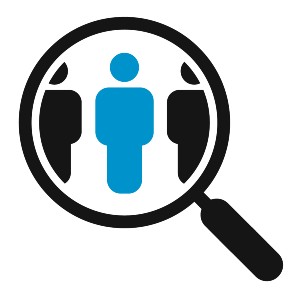 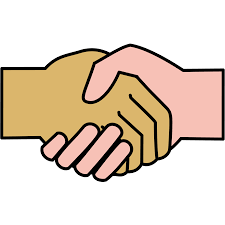 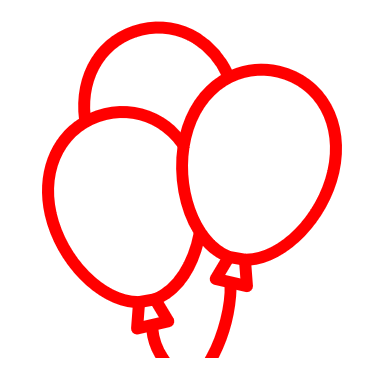 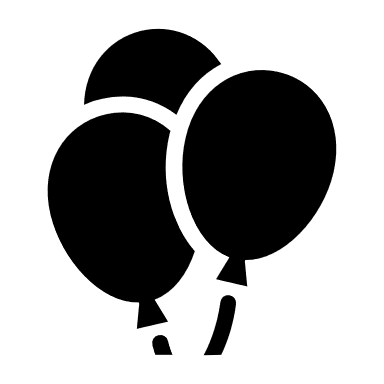 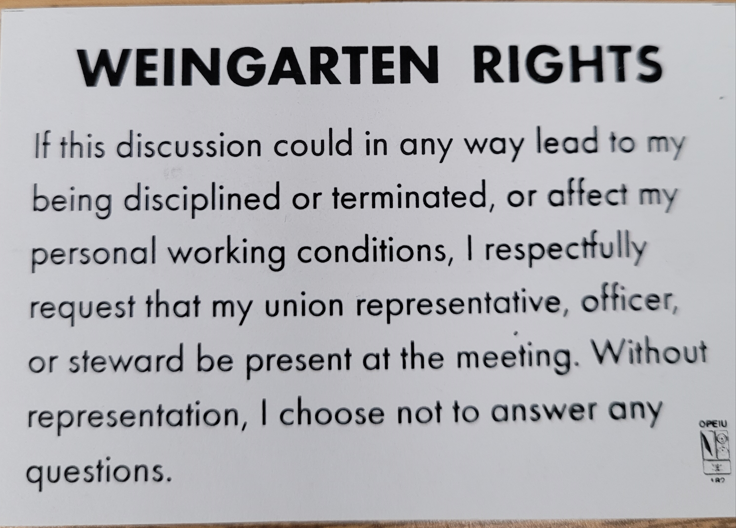 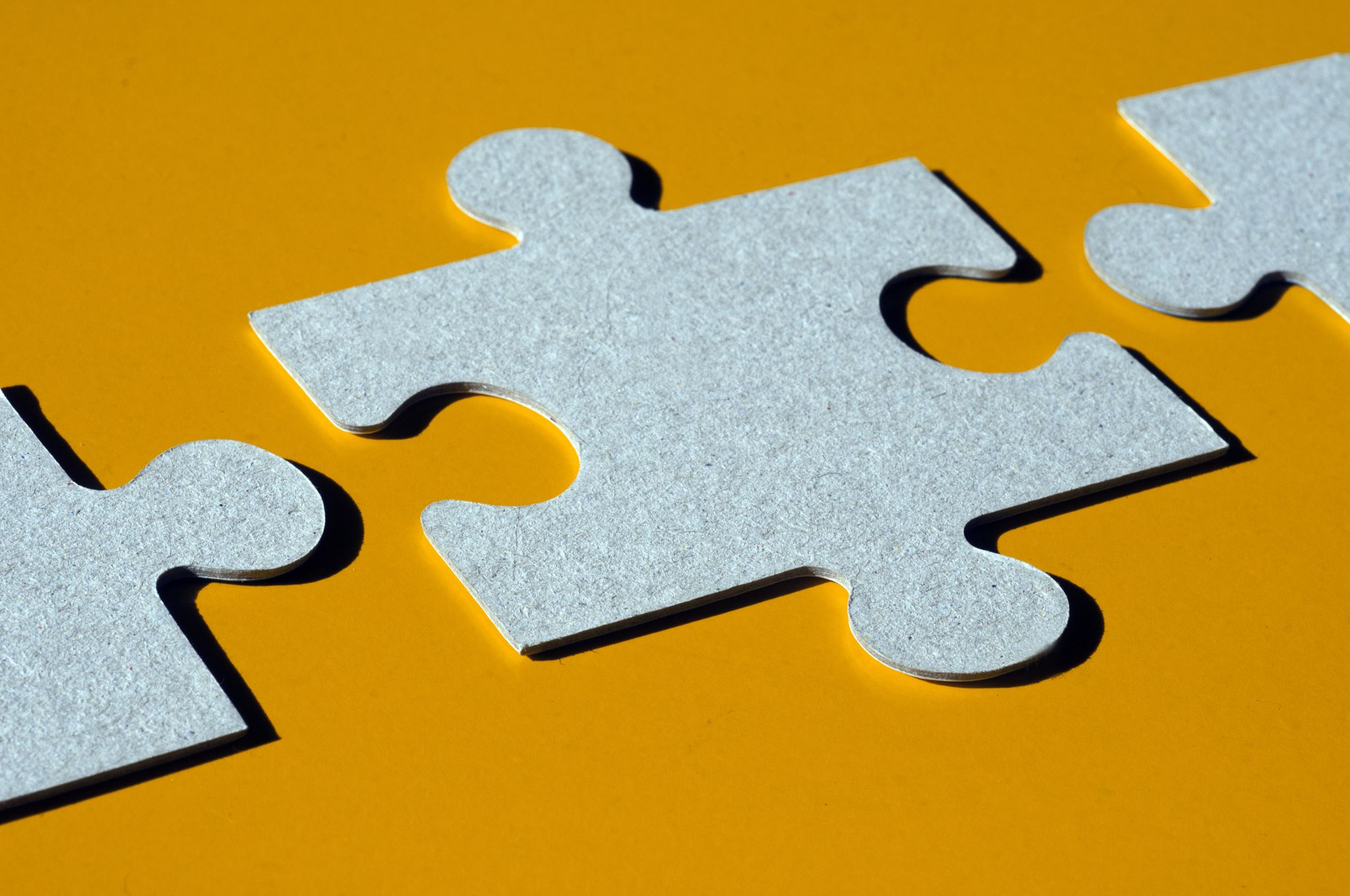 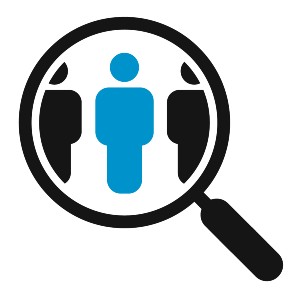 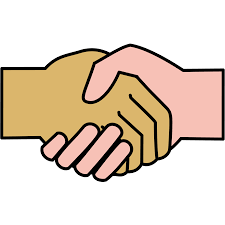 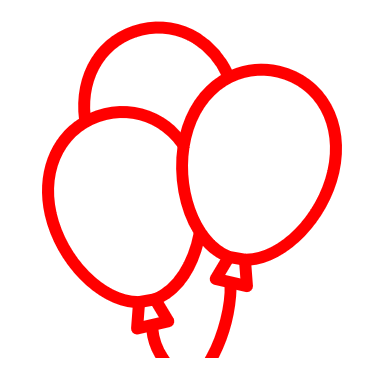 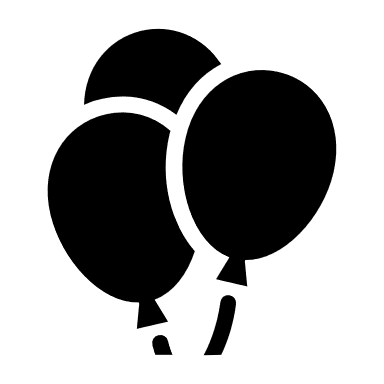 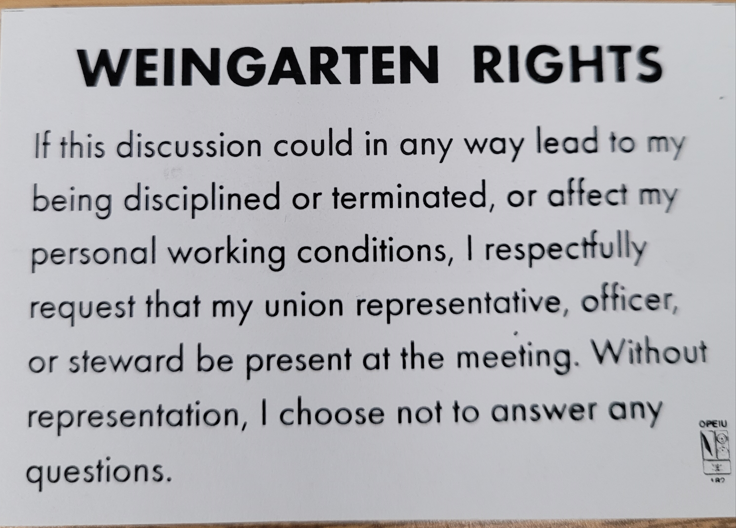 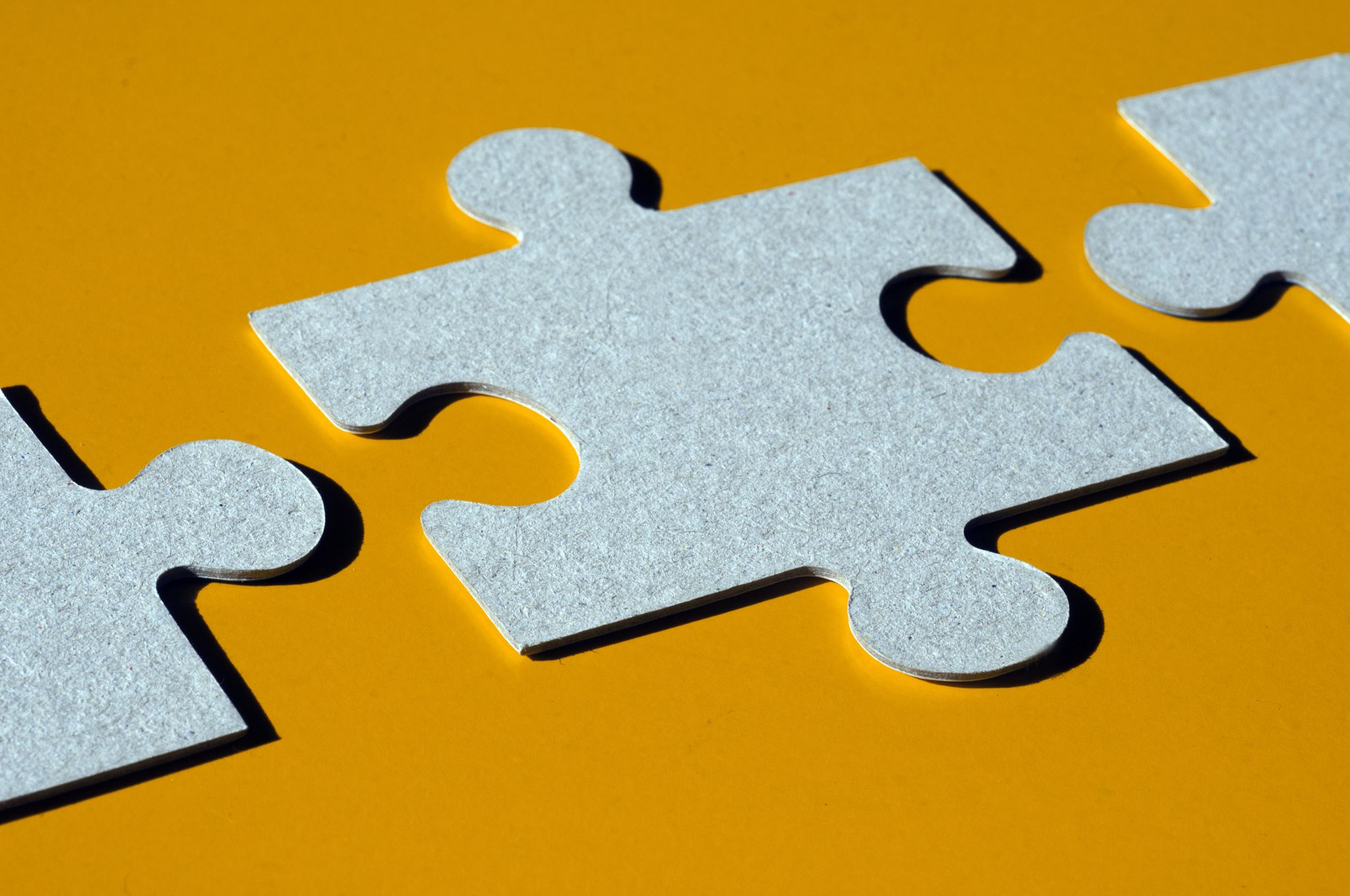 News-Splash  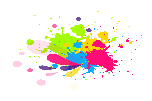 June 2024	U.S.W. 11-75	Volume 18Uniform vendor “UniFirst” is implementing latest changes.  Communicate any sizing problems through your Supervisor.Take the time to “Enter Your Time”- Job Security Protection.Change your Outlook “Retention Policy” before emails vanish.Notify your Supervisor when you leave your designated building.Minnesota Safe & Sick effective Jan 1, 2024.Stewards are your first point of contact for all Union inquiries.Please monitor your paystub “Overtime” (all hours @ 1.5x pay).Grainger’s Shoe Truck on-site; allowed $225 for one transaction.Accessing the network via a non-Company device: now circulated.USW@Work is the publication for the workers- visit www.usw.orgRapid Response is the Steelworkers’ nonpartisan grassroots education, communication, and action program about pending legislation concerning labor and work-related issues. Please visit www.uswrr.org for details.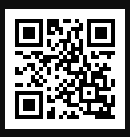             USW 11-75 QR code for updates.Proud Supporters of: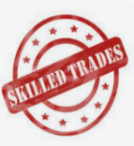 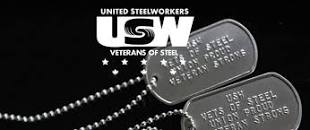 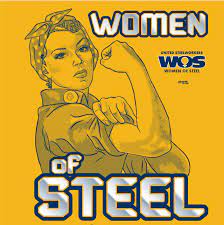 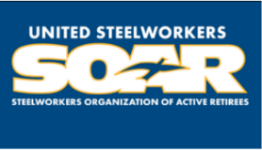 